KaŽdodenná súČasŤ nášho ŽivotaT ý k a   s a   t o   n á s   v š e t k ý c h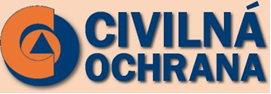           Vážení občania,      už vyše roka sa stretávate vo Vašich mestských novinách a web stránkach Vašich obcí s témami civilnej ochrany obyvateľstva. Témami, ktorých  ústrednou témou bola a je ochrana životov, zdravia a majetku pred účinkami mimoriadnych udalostí a následných činností osôb, resp. skupiny osôb, ako prvotných ochranných opatrení. Ale v pozadí, v samospráve v náväznosti na príslušné štátne orgány, prebieha administratívny a výkonný proces opatrení zameraný na zisťovanie, zamedzenie šírenia  pôsobenia následkov mimoriadnej udalosti, vykonania záchranných prác, ako aj verifikačná a vyhodnocovacia činnosť. A preto si dnes priblížme činnosť starostu obce/predsedu krízového štábu obce/ v prípade vzniku mimoriadnej udalosti.     Prijať a zaznamenať informácie o vzniku mimoriadnej udalosti – od: občan, PO, FO – Podnikateľ, PZ, odbor CO a KR, HaZZ,     Overiť informácie o mimoriadnej udalostiČas a miesto vzniku mimoriadnej udalostiDruh, rozsah a účinky mimoriadnej udalostiZdroj a spôsob podania informáciíPosúdiť situáciu z hľadiska ohrozenia obyvateľstva a prijatia neodkladných opatreníVarovať obyvateľstvo a vyrozumieť osobyInformovať odbor civilnej ochrany a krízového riadenia ObÚ, koordinačné stredisko IZS – 112, tzv. prvotné hlásenieAktivovať vlastné sily a prostriedky /napr. miestne jednotky civilnej ochrany/Zabezpečiť priebežný monitoring miesta mimoriadnej udalosti za účelom :Upresnenia rozsahu mimoriadnej udalostiUrčenia najkritickejších miest pre zásah síl a prostriedkovPotreby vyžiadania zložiek IZS, prípadne ozbrojených síl SRUsmernenia veliteľa zásahuPotreby vyhlásenia mimoriadnej situácie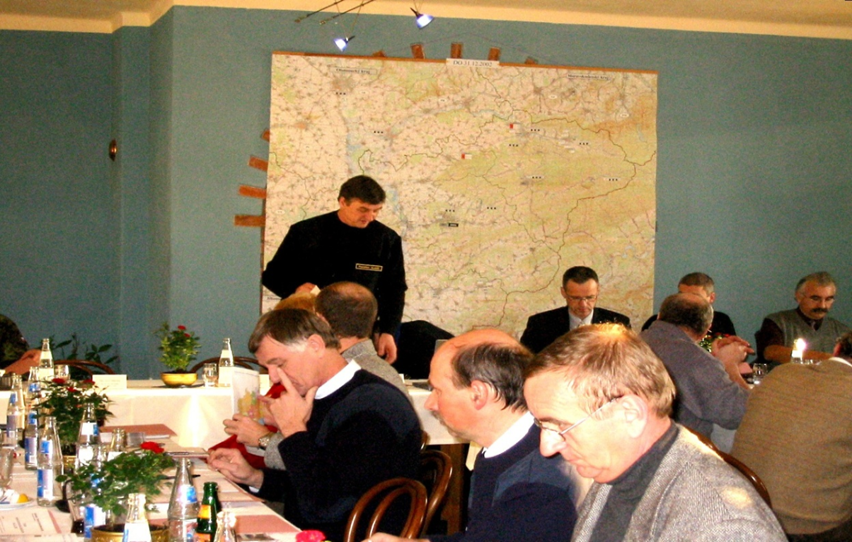 Zvolať krízový štáb obce a určiť miesto riadenia s cieľom :Prerokovať možnosť vyhlásenia mimoriadnej situácie, prípadne evakuácie obyvateľstvaVydať príkazy k organizácii a riadeniu záchranných prác, uzatvorenie priestoru mimoriadnej udalosti,        Zabezpečenie postihnutého obyvateľstvaOrganizovať a riadiť záchranné práce v spolupráci s veliteľmi zložiek IZS a veliteľom zásahuPredkladať pravidelné informácie na ObÚ každý deň k 6,00 hod do 7,00 hod a k 18,00 hod do 19,00 hodUkončenie prác na území postihnutom mimoriadnou udalosťou a odvolanie síl a prostriedkov po vykonaní     záchranných prácSpolupracovať s ObÚ – odbor civilnej ochrany a krízového riadenia, ObÚ Životného prostrediaZabezpečiť informačný tok na obvodný úrad v zmysle Vyhlášky MV SR č. 388/2006 Z. z. v znení neskorších predpisov o podrobnostiach na zabezpečenie technických a prevádzkových podmienok informačného systému CO  Po ukončení záchranných prác uplatniť si náhradu výdavkov v súvislosti s vykonanými záchrannými prácami v zmysle   Vyhlášky MV SR č. 599/2006 Z. z. v znení neskorších predpisov, v prípade povodňových záchranných prác v zmysle  Vyhlášky MŽP č. 251/2010 Z. z., ktorou sa ustanovujú podrobnosti o vyhodnocovaní výdavkov na povodňové  zabezpečovacie práce, povodňové záchranné práce a povodňových škôd.                                                                                                                                                                   Odbor  KR OÚ Žiar nad Hronom,       Odporúčaná činnosť starostu obce v prípade vzniku mimoriadnej udalosti